МУНИЦИПАЛЬНОЕ ДОШКОЛЬНОЕ ОБРАЗОВАТЕЛЬНОЕ УЧРЕЖДЕНИЕ «ДЕТСКИЙ САД № 91» г. ЯрославляКонспект занятия «Масленица Широкая»Воспитатель группы «Семицветик»Комарова Мария Валерьевна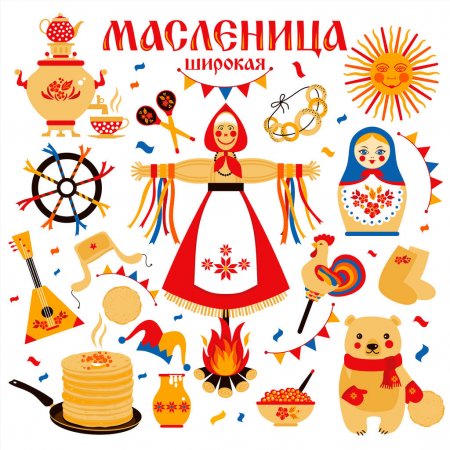 Март, 2021 г.Цели и задачи:1. Познакомить с праздником Масленицей.2. Расширить знания и представления детей о русских народных праздниках.3. Развивать слуховое внимание, логическое мышление.4. Активизировать активный словарь.5. Совершенствовать умение ориентироваться во времени.6. Развивать пальчиковую моторику, координацию речи с движением, темп и ритм речи, творческое воображение.7. Приобщать детей к русской истории.8. Учить уважительному отношению к истокам русской культуры.ХОД ЗАНЯТИЯ:Всю неделю отдыхают,Всех блинами угощают!Холод, зиму провожают,А весну с теплом встречают!Ребята, как вы думаете, о каком празднике говорится в этой загадке?Правильно, этот праздник называется Масленица, и сегодня мы с вами поговорим об этом празднике, о масленице, об обрядах, да обычаях с которыми встречали этот праздник.Масленица – один из самых радостных и светлых праздников. Масленица - это праздник издревле любимейший на Руси. Длится Масленица целую неделю, и все это время хозяйки пекут блины и оладьи, которые так напоминают солнце, приглашают гостей и потчуют их. В старину на Руси в Масленицу славили языческого бога солнца Ярилу, и этот праздник знаменовал собой приход весны и тепла.Ребята, а вы знаете что же является символом весны, солнца в этом празднике? Нет? Тогда отгадайте!Желтый, круглый, ароматныйИ на вкус такой приятныйИ с вареньем, и с медком,Со сгущенным молочком!Молодцы! Это блины! Яркие, румяные, ароматные!Масленица всегда была шумной, весёлой с песнями и играми. Всю неделю на Масленицу веселились, катались с горки, водили хороводы, угощались блинами. Самое главное - это блины! Блин - символ солнца. Такой же круглый и горячий. С пылу с жару подаются они на стол. На Масленицу катаются на расписных санях, с огромных ледяных гор, на гигантских каруселях! Распевают задорные частушки и прибаутки. Шуты и скоморохи насмешат до слез в уличных балаганах и театрах. Вот какая она, русская Масленица! Давайте и мы с вами поиграем!Подвижная игра: «Весна, весна красная»Весна, весна красная водят хороводПриди весна с радостьюС радостью, с радостью,С великой милостью!Со льном высоким останавливаются, рукиподнимают вверх, встают наносочкиС корнем глубоким приседают, руки опускают внизС хлебами обильными! Бегут по кругу, взявшись за рукиКаждый день Масленицы имеет свое название и обряды. Давайте, вспомним, какой день начинает неделю? (Понедельник) Поиграем в игру «Что за чем, и перед чем? »Игра: «Что за чем, и перед чем? »Какой день наступает после понедельника? (Вторник)Что следует после вторника, среды, четверга? Какие дни недели мы называем выходными? Догадайтесь, какой день недели я загадаю. Он наступает после вторника и перед четвергом? (среда). А какой день недели наступает перед пятницей? (четверг) и т. д.Молодцы, вспомнили все дни недели, а теперь посмотрим, чем занимались каждый день на масленичной неделе!Понедельник — Встреча.Масленица начинается в понедельник, который называется встреча. В этот день встречают Масленицу, строят снежные горы. Делали куклу –чучело — Масленицу, наряжали ее, усаживали в сани и везли на горку. Встречали ее песнями. Первыми были дети. Начиная с этого дня, дети каждый день катались с гор.Вторник — Заигрыш.Дети и взрослые ходили от дома к дому, поздравляли с Масленицей и выпрашивали блины. Все ходили друг к другу в гости, пели песни, шутили. В этот день начинались игрища и потехи, устраивались девичьи качели, поездки на лошадях., строили снеж- ные и ледяные крепости, скоморохи пели свои частушки.Среда — Лакомка.Начинали кататься с гор взрослые. С этого дня по деревне катались на тройке с бубенцами. Родственники навещали друг друга семьями, ходили в гости с детьми, лакомились блинами и другими масленичными яствами. В этот день зятья - папы - приходят на блины к тещам - маминым мамам, нашим бабушкам. Логопед: Давайте мы с вами превратимся в веселых пекарей, тоже напечем блинов да пирогов к масленице! А вот что нам надо для работы попробуйте отгадать!Дети отгадывают загадки:Что на сковородку наливаютДа вчетверо сгибают? (блины)Отгадать легко и быстро:Мягкий, пышный и душистый,Он и чёрный, он и белый,А бывает подгорелый (Хлеб)В печь сперва его сажают,Акак выйдет он оттуда,То кладут его на блюдо.Ну, теперь зови ребят!По кусочку все съедят. (Пирог)Кольцо но простое,Кольцо золотое,Блестящее, хрустящее,Всем на загляденье.Ну и объеденье! (Бублик)Из меня пекут ватрушки,И оладьи, и блины.Если делаете тесто,Положить меня должны. (Мука)Ты не клюй меня, дружок, голосистый петушок.В землю теплую уйду, к солнцу колосом взойду.В нем тогда, таких как я, будет целая семья. (Зерно)Я пузырюсь и пыхчу,Жить в квашне я не хочу,Надоела мне квашня,Посадите в печь меня. (Тесто)Наша толстая ФедораНаедается не скоро.А зато когда сыта,От Федоры – теплота. (Печь)"Вырос в поле дом.Полон дом зерном.Стены позолочены.Ставни заколочены.Ходит дом ходуномНа столбе золотом" (Колос)Молодцы! Умеете отгадывать загадки! А какой день недели следует за средой? (Четверг)Четверг — широкий, Разгуляй-Четверток.В этот день было больше всего развлечений, самый веселый день, гуляли с утра до вечера. Устраивали конские бега, кулачные бои и борьбу. Строили снежный городок и брали его боем. Катались на конях по деревне. Ряженые веселили народ. Все угощались блинами. Возили чучело на колесе, пели частушки, плясали, водили хороводы. В этот день начинали колядовать.Давайте и мы с вами поиграем в снежки!Подвижная игра «Снежок»Раз, два, три, четыре, загибают пальчикиМы с тобой снежок слепили лепят снежокКруглый, крепкий, очень гладкий показывают руками круг,сжимают руки, гладят ладошкиИ совсем, совсем не сладкий! грозят указательным пальцемРаз – подбросим, подбрасываем воображаемыйСнежокДва – поймаем, «ловят» снежокТри – уроним «роняют» снежокИ сломаем! топчут снежок ногами.Пятница — Тещины вечерки.На тещины вечерки зятья (наши папы) угощали своих тещ (наших бабаушек) блинами. А девушки в полдень выносили блины в миске на голове и шли к горке. Тот парень, которому девушка понравилась, торопился отведать блинка, чтобы узнать: добрая ли хозяйка из нее выйдет.Суббота — Золовкины посиделки.В этот день молодожены приглашали к себе в гости родных и потчевали их угощением. Велись разговоры о житье-бытье, мирились, если до этого в ссоре находились. Вспоминали и умерших родственников, говорили о них хорошие и добрые слова. Невестка дарит золовкам (сестрам мужа) подарки. В этот день сжигают чучело Масленицы и окончательно прощаются с зимой. Пепел развеивают по полю, чтобы был хороший урожай. Логопед: Давайте немного поиграем, у нас ведь Масленица!Игра с мячом: «Назови ласково»Я произношу разные слова, назовите эти предметы ласково. (блин – блинок, блинчик; пирог – пирожок, крендель – кренделек, мёд – медок и т. д)Воскресенье — прощенный день или проводы.Это были проводы Масленицы. В поле или на ледяных горках разводили костры, чтобы лед растопить, холод уничтожить, и сжигали куклу с песнями. Пепел раз-брасывали по полю, чтобы на следующий год собрать богатый урожай. В прощенное воскресенье ходили друг к другу мириться и просили прощения, если обидели раньше. Говорили: "Прости меня, пожалуйста". "Бог тебя простит", — отвечали на это. Потом целовались и не вспоминали об обидах. Но если даже не было ссор и обид, все равно говорили: "Прости меня". Даже когда встречали незнакомого человека, просили у него прощения. Так заканчивалась Масленица.Вот так проходила Масленица на Руси! Рефлексия и контрольные вопросы по занятию.
Вам понравилось?
Что больше всего понравилось в занятии?
Что нового вы узнали?